 講演タイトル(Title: Bold 14pt)○立命太郎1、Author’s Name1、立命花子2 (Name: 11pt)1立命館大学SRセンター、2立命館大学生命科学科 (Affiliation: 11pt)sr-sympo@st.ritsumei.ac.jp (e-mail address: 11pt)緒言(Introduction)AAAAAAAAAAAAAAAAAAAAAAAAAAAAAAAAAAAAAAAAAAAAAAAAAAAAAAAAAAAAAAAAAAAAAAAAAAAAAAAAAAAAAAAAAAAAAAAAAAAAAAAAAAAAAAAAA(11pt).実験(Experiment)BBBBBBBBBBBBBBBBBBBBBBBBBBBBBBBBBBBBBBBBBBBBBBBBBBBBBBBBBBBBBBBBBBBBBBBBBBBBBBBBBBBBBBBBBBBBBBBBBBBBBBBBBBBBBBBBBBBBBBBBBB(11pt)結果と考察(Results & Discussion)CCCCCCCCCCCCCCCCCCCCCCCCCCCCCCCCCCCCCCCCCCCCCCCCCCCCCCCCCCCCCCCCCCCCCCCCCCCCCCCCCCCCCCCCCCCCCCCCCCCCCCCCCCCCCCCCCCCCCCCCCC(11pt).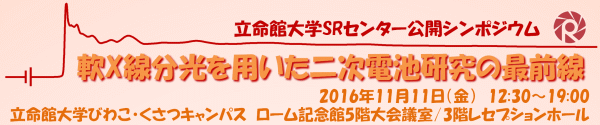 Reference[1] Author’s Name, et al., Publication Title, Volume, (Year) pages.Note！予稿はA4縦書き1枚（余白：上下左右25mm）です。原稿ファイルはPDFファイルにてお送りください。文字化けを防ぐためフォントの埋め込みをお願いします。また、ファイル名は“発表者名.pdf”とし、10月30日(日)までにsr-sympo@st.ritsumei.ac.jpにお送りください。